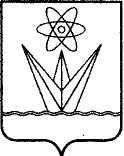 АДМИНИСТРАЦИЯЗАКРЫТОГО АДМИНИСТРАТИВНО-ТЕРРИТОРИАЛЬНОГО ОБРАЗОВАНИЯ ГОРОДА  ЗЕЛЕНОГОРСКА КРАСНОЯРСКОГО КРАЯП О С Т А Н О В Л Е Н И Е 16.05.2022                                    г. Зеленогорск                                          № 91-п  О внесении изменений в Примерное положениеоб оплате труда работников муниципальных бюджетных и казенных учреждений,находящихся в ведении МКУ «КФиС», утвержденное  постановлением АдминистрацииЗАТО г. Зеленогорска от 31.08.2018 № 165-пНа основании Трудового кодекса Российской Федерации, в соответствии с постановлением  Администрации ЗАТО г. Зеленогорска от 12.04.2021  № 46-п «Об утверждении Положения о системе оплаты труда работников муниципальных учреждений города Зеленогорска»,  руководствуясь Уставом города,ПОСТАНОВЛЯЮ:Внести в Примерное положение об оплате труда работников муниципальных бюджетных и казенных учреждений, находящихся в ведении Муниципального казенного учреждения «Комитет по делам физической культуры и спорта г. Зеленогорска», утвержденное постановлением  Администрации ЗАТО   г. Зеленогорска от 31.08.2018 № 165-п, изменения, изложив  приложение № 1 в редакции согласно приложению к настоящему постановлению.2. Настоящее постановление вступает в силу в день, следующий за днем его опубликования в газете «Панорама», и распространяется на правоотношения, возникающие с 01.07.2022.Глава ЗАТО г. Зеленогорска			           	            М.В. СперанскийПриложение к постановлению Администрации ЗАТО г. Зеленогорска от 16.05.2022  № 91-пМинимальные размеры окладов (должностных окладов), ставок заработной платы1. Минимальные размеры окладов (должностных окладов), ставок заработной платы должностей работников физической культуры и спорта:1.1. Физкультурно-спортивные организации, осуществляющие обучение: 1.1.1. Профессиональная квалификационная группа (далее - ПКГ) должностей работников физической культуры и спорта должностей первого уровня:1.1.2. ПКГ должностей работников физической культуры и спорта должностей второго уровня: Иные учреждения:1.2.1. ПКГ должностей работников физической культуры и спорта должностей первого уровня:1.2.2. ПКГ должностей работников физической культуры и спорта должностей второго уровня:2. Минимальные размеры окладов (должностных окладов), ставок заработной платы должностей работников образования: 2.1. ПКГ должностей работников учебно-вспомогательного персонала первого уровня:2.2. ПКГ должностей работников учебно-вспомогательного персонала второго уровня:2.3. ПКГ должностей педагогических работников:3. Минимальные размеры окладов (должностных окладов), ставок заработной платы общеотраслевых должностей руководителей, специалистов и служащих: 3.1. ПКГ «Общеотраслевые должности служащих первого уровня»:3.2. ПКГ «Общеотраслевые должности служащих второго уровня»:3.3. ПКГ «Общеотраслевые должности служащих третьего уровня»:4. Минимальные размеры окладов (должностных окладов), ставок заработной платы должностей медицинских и фармацевтических работников:4.1. ПКГ «Средний медицинский и фармацевтический персонал»:4.2. ПКГ «Врачи и провизоры»:5. Минимальные размеры окладов (должностных окладов), ставок заработной платы общеотраслевых профессий рабочих:5.1. ПКГ «Общеотраслевые профессии рабочих первого уровня»:5.2. ПКГ «Общеотраслевые профессии рабочих второго уровня»:6. Минимальные размеры окладов (должностных окладов), ставок заработной платы должностей работников культуры, искусства и кинематографии:6.1. ПКГ «Должности работников культуры, искусства и кинематографии ведущего звена»:7. Минимальные размеры окладов (должностных окладов), ставок заработной платы по должностям, не включенным  в профессиональные квалификационные группы:Приложение № 1                                                              к Примерному положению об оплате труда работников муниципальных бюджетных и казенных учреждений, находящихся в ведении Муниципального казенного учреждения «Комитет по делам физической культуры и спорта г. Зеленогорска»         Квалификационные уровни          Минимальный размер оклада  
  (должностного оклада), ставки заработной платы, руб.2 квалификационный уровень                6 742         Квалификационные уровни          Минимальный размер оклада  
  (должностного оклада), ставки заработной платы, руб.1 квалификационный уровень                8 4562 квалификационный уровень                10 1123 квалификационный уровень                10 499         Квалификационные уровни          Минимальный размер оклада  
  (должностного оклада), ставки заработной платы, руб.квалификационный уровень               6 154         Квалификационные уровни          Минимальный размер оклада  
  (должностного оклада), ставки заработной платы, руб.1 квалификационный уровень                7 7212 квалификационный уровень                9 2323 квалификационный уровень                9 585        Квалификационные уровни         Минимальный размер оклада  
  (должностного оклада), ставки заработной платы, руб.3 813        Квалификационные уровни         Минимальный размер оклада  
  (должностного оклада), ставки заработной платы, руб.1 квалификационный уровень              5 6082 квалификационный уровень              6 154        Квалификационные уровни         Минимальный размер оклада  
  (должностного оклада), ставки заработной платы, руб.1 квалификационный уровень              6 9202 квалификационный уровень              7 4613 квалификационный уровень              8 0494 квалификационный уровень8 636        Квалификационные уровни         Минимальный размер оклада  
  (должностного оклада), ставки заработной платы, руб.1 квалификационный уровень              3 8132 квалификационный уровень              4 023        Квалификационные уровни         Минимальный размер оклада  
  (должностного оклада), ставки заработной платы, руб.1 квалификационный уровень              4 2312 квалификационный уровень              4 650        Квалификационные уровни         Минимальный размер оклада  
  (должностного оклада), ставки заработной платы, руб.       1 квалификационный уровень       4 650       2 квалификационный уровень       5 109       3 квалификационный уровень       5 608       4 квалификационный уровень       6 742       5 квалификационный уровень       7 871        Квалификационные уровни         Минимальный размер оклада  
  (должностного оклада), ставки заработной платы, руб.3 квалификационный уровень              6 153        Квалификационные уровни         Минимальный размер оклада  
  (должностного оклада), ставки заработной платы, руб.2 квалификационный уровень              8 456        Квалификационные уровни         Минимальный размер оклада  
  (должностного оклада), ставки заработной платы, руб.1 квалификационный уровень              3 275        Квалификационные уровни         Минимальный размер оклада  
  (должностного оклада), ставки заработной платы, руб.1 квалификационный уровень              3 8132 квалификационный уровень              4 6503 квалификационный уровень              5 109        Квалификационные уровни         Минимальный размер оклада  
  (должностного оклада), ставки заработной платы, руб.6 742Должности, не вошедшие в профессиональные квалификационные группыМинимальный размер оклада  
(должностного оклада), ставки
    заработной платы, руб.Водитель снегоочистительной техники (тракторист)                             4 230Главный инженер9 801Специалист по охране труда	4 650Ведущий специалист по охране труда	6 742Специалист по охране труда II категории5 109Специалист по охране труда I категории5 608Специалист в сфере закупок  I категории5 608 Начальник отдела (структурного подразделения)9 801Специалист по безопасности дорожного движения4 650Начальник центра ГТО9 801Администратор дежурный3 813Контролер3 275Оператор ледозаливочной машины3 813